Publicado en Madrid el 25/06/2018 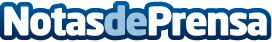 AKKA desarrollará un nuevo todoterreno 4X4 para INEOS AutomotiveMás de 200 ingenieros del Grupo AKKA trabajan ya en los primeros prototiposDatos de contacto:presscorporate916611688Nota de prensa publicada en: https://www.notasdeprensa.es/akka-desarrollara-un-nuevo-todoterreno-4x4 Categorias: Nacional Automovilismo Logística Recursos humanos Industria Automotriz Otras Industrias Innovación Tecnológica http://www.notasdeprensa.es